Схема кольца для велогонки – критериум на 21.04.19 г.Планируется 5 заездов по разным  половозрастным группам. В каждом заезде разное количество кругов (от 6 до 12), проложенных по маршруту:Старт и финиш напротив здания ИРГИРЕДМЕТ (бульвар Гагарина, 38). Кольцо рассы образуется периметром:  – бульвар Гагарина – ул. Карла Маркса – ул. 5- Армии – ул. Свердлова – бульвар Гагарина. Длина образованного таким образом кольца составляет  1,9 км.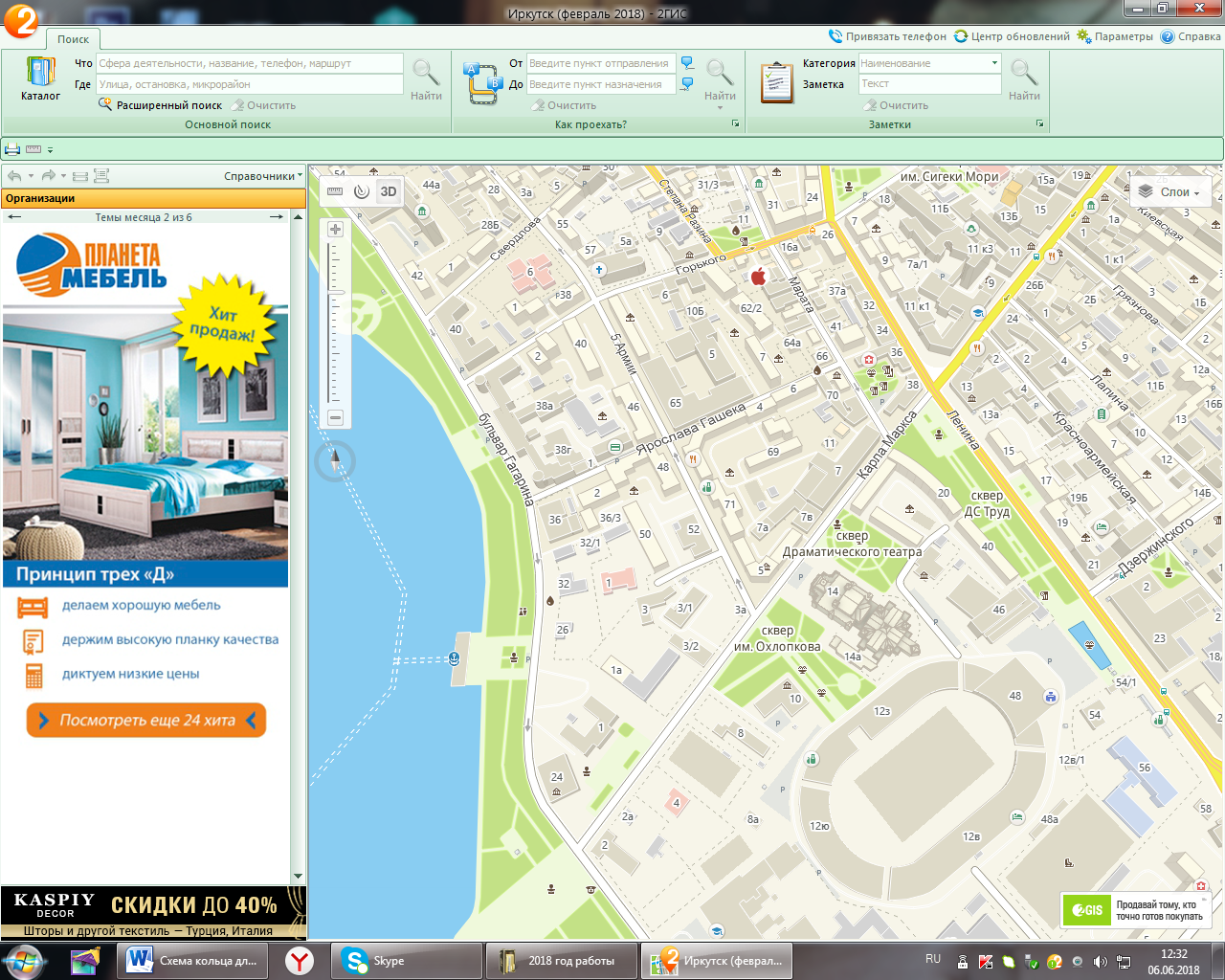 